REQUERIMENTO Nº 1339/2018Requer Voto de Pesar pelo falecimento do SR. JOSÉ RENATO ALVES (ZELÃO), ocorrido recentemente.Senhor Presidente, Nos termos do Art. 102, Inciso IV, do Regimento Interno desta Casa de Leis, requeiro a Vossa Excelência que se digne a registrar nos Anais desta Casa de Leis voto de profundo pesar pelo falecimento do Sr. JOSÉ RENATO ALVES . Ocorrido às 09:00h do dia 15/10/2018 , com 36 anos de idade . Requeiro, ainda, que desta manifestação seja dada ciência aos seus familiares, encaminhando cópia do presente. Residia à rua Dr. Hélio Furlan, 341 - Parque Rochele II.Justificativa:O Sr. José Renato Alves, tinha 36 anos de Idade. Era casado com Mayara Cardoso Alves, deixando os filhos: Robert, Guilherme e Maria Eduarda.    Benquisto por todos os familiares e amigos, seu passamento causou grande consternação e saudades; todavia, sua memória há de ser cultuada por todos que em vida o amaram.Que Deus esteja presente nesse momento de separação e dor, para lhes dar força e consolo.É, pois, este o Voto, através da Câmara de Vereadores, em homenagem póstuma e em sinal de solidariedade.Plenário “Dr. Tancredo Neves”, em 19 de outubro de 2.018. Cláudio Peressim-vereador-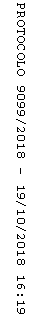 